Math 8		MuscardinName: ________________________			Chapter 4 – Ratios and Percents	Test Date: ________________________________________To do:4.1 – RatiosComplete Notes		⃝4.2 – Equivalent RatiosComplete Notes		⃝4.3 – RatesComplete Notes		⃝4.4 – PercentagesComplete Notes		⃝Quiz 14.5 – Problem SolvingComplete Notes		⃝4.6 – Percentage Changes		⃝Complete Notes4.7 – Combining Percentages		⃝Complete Notes4.8 – Unusual Percentages		⃝Complete NotesQuiz 2Complete Chapter Assignment		⃝Write Unit Test		⃝Math 8	Lesson 4.1 - Ratio	MuscardinA ratio is a __________________________________________ of amounts.There are many ways to compare and express ratios:Part-to-partPart-to-wholeMultiple term ratiosPart-to-partRatios that compare one part to another part:Part-to-wholeRatios that compare one part to the whole group:**Part-to-whole ratios can also be expressed with fractions and percents.Multiple term ratiosMultiple term ratios will compare more than 2 amounts:Practice:A juice from concentrate instructs that you need to combine 3 cans of water with 1 can of frozen juice. What is the ratio of cans of juice to cans of water?Jenna has a bag full of school supplies. She has 4 pencils, 7 pieces of paper, 1 pen, and 2 erasers.What is the ratio of erasers to pencils?What is the ratio of pieces of paper to the total number of items in the bag? Express as a fraction and a percent:Math 8	Lesson 4.2 – Equivalent Ratios	MuscardinEquivalent ratios are _______________ of numbers, written as ratios that are ________________ to each other. Equivalent ratios can be formed by _____________________ or ____________________________ the terms by the same non-zero number.Practice:Write 3 ratios equivalent to 2 : 6Write a ratio equivalent to  in lowest termsA class of 28 students had some blue-eyed students and some brown-eyed students. The ratio of blue-eyed to brown-eyed was 4 : 3. How many blue-eyed students were in the class?Math 8	Lesson 4.3 - Rates	MuscardinRates are similar to ratios where they compare two different things. Rates compare two different _______________________.A unit rate is when you compare to a quantity of _______________________________.Examples:In order to compare rates, you may need to find the unit rate. This can be done by dividing your ratio by a value to make the second term equal to _____________.PracticeYou ride your bike at a speed of 15 km/hr. How far will you go in one minute? Will you make it to your friend’s house which is 5 km away in 10 minutes?Use a conversion factor to solve:How many weeks in 84 days?Math 8	Lesson 4.4 - Percentages	MuscardinA percent is a value calculated ___________________________________, meaning 100% is a whole amount.For example: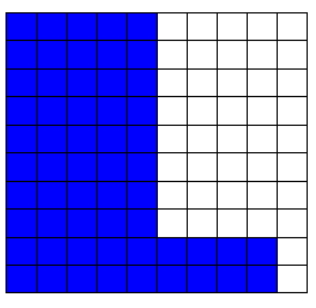 Percents to DecimalsDivide the number in front of the % symbol by 100. This will move a decimal two positions left.Decimals to PercentsMultiply the number by 100. This will move a decimal two positions right. Don’t forget to include your % symbol.Percents to FractionsMake the number in front of the % symbol a numerator with a denominator of 100, then reduce the fraction to lowest terms.Fractions to PercentsDivide the numerator by the denominator, then multiply the value by 100. Don’t forget to include a % symbol.Math 8	Lesson 4.5 – Problem Solving	MuscardinIn order to determine and solve a percentage problem, setting up a _____________________ using equivalent ratios works the best.In all cases, an unknown value in the proportion should occur, where the unknown value is in the proportion changes. Hence the approach to solving the proportion changes.Examples:What number is 37% of 52?40 is what percent of 75?25% of what number is 16?Math 8	Lesson 4.6 – Percentage Changes	MuscardinSome problems are looking to either increase or decrease a value by a certain percentage. When it comes to increasing, you must add___________________ to the percentage given in order to increase the overall total. For decreasing, you may need to subtract the percentage given from ______________________ in order to find the remaining amount after the decrease.Examples:15% increase of a monthly salary of $5400. What is the new salary?20% off a jacket from the original price of $135. What is the new price?Math 8	Lesson 4.7 – Combining Percentages	MuscardinWhen multiple percentages are being applied to a number, it is important to know if both of the percentages are being applied to the original number as in the calculation of PST and GST. In some cases, the percentages are applied on an increasing or decreasing amount as in sales or salary increases.Examples:Andrea wanted to buy a skateboard that was worth $415. She waited until it went on sale at 30% off. Including both the GST and PST, what was her total cost?Andrea saw a skateboard at a different store that was advertising 20% off. A week later she noticed they were offering an additional 10% off the sale price. If the regular price was $415, what is the new price? Which store is the better deal in comparison to example 1?Math 8	Lesson 4.8 – Unusual Percentages	MuscardinThere are times when you will see large percentages - those greater than 100% and very small percentages - those less than 1%.Examples:0.25%215%